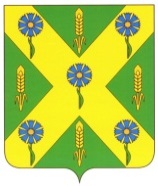 РОССИЙСКАЯ  ФЕДЕРАЦИЯОРЛОВСКАЯ ОБЛАСТЬАДМИНИСТРАЦИЯ НОВОСИЛЬСКОГО РАЙОНАПОСТАНОВЛЕНИЕ 17 июля  2019 года								        № 184г. НовосильОб утверждении Положения об обеспечении содержания зданий и сооружений муниципальных образовательных учреждений, обустройства прилегающих к ним территорийВ соответствии с п. 5.ч.1. ст.9 Федерального закона Российской Федерации от 29 декабря 2012 года № 273-ФЗ «Об образовании в Российской Федерации», Федеральным законом от 06 октября 2003 года № 131-ФЗ «Об общих принципах организации местного самоуправления в Российской Федерации» и в целях повышения эффективности управления муниципальной системы образования Новосильского района, администрация Новосильского района п о с т а н о в л я е т:Утвердить Положение об обеспечении содержания зданий и сооружений муниципальных образовательных учреждений, обустройства прилегающих к ним территорий (приложение). Разместить настоящее постановление в сети интернет на официальном сайте администрации Новосильского района. Контроль за исполнением настоящего постановления возложить на заместителя главы администрации района по социальным вопросам   Змейкову Елену Леонидовну.Глава района 							А.И. ШалимовПриложение к постановлениюадминистрации Новосильского района17 июля  2019 г.  № 184ПОЛОЖЕНИЕоб обеспечении содержания зданий и сооружений муниципальных
образовательных учреждений, обустройства прилегающих к ним территорийОбщие положенияНастоящее Положение разработано в соответствии с п.5. ч.1. ст. 9 Федерального закона Российской Федерации от 29 декабря 2012 года № 273-ФЗ «Об образовании в Российской Федерации», Федеральным законом от 06 октября 2003 года № 131-ФЗ «Об общих принципах организации местного самоуправления в Российской Федерации» и регламентирует порядок обеспечения содержания зданий и сооружений муниципальных образовательных учреждений, а также обустройства прилегающих к ним территорий.Организация работы по обеспечению содержания зданий и сооружений муниципальных образовательных учреждений, обустройства прилегающих к ним территорий осуществляется в соответствии со следующими нормативными актами:Постановлением	Главного	государственного	санитарного врача Российской Федерации от 29 декабря 2010 года № 189 «Об утверждении СанПиН 2.4.2.2821-10 «Санитарно-эпидемиологические требования к условиям и организации обучения в общеобразовательных учреждениях»;Постановлением	Главного	государственного	санитарного врача Российской Федерации от 15 мая 2013 года № 26 «Об утверждении СанПиН 2.4.1.304913 «Санитарно-эпидемиологические требования к устройству, содержанию и организации режима работы дошкольных образовательных организаций»;Постановлением Главного государственного санитарного врача Российской Федерации от 04 июля 2014 года № 41 «О введении в действие санитарно-эпидемиологических правил и нормативов СанПиН 2.4.4.3172-14» «Санитарно-эпидемиологические требования к устройству, содержанию и организации режима работы образовательных организаций дополнительного образования детей»;Постановлением администрации Новосильского  района от 24.10.2017 года № 475 Об утверждении муниципальной Программы «Образование в Новосильском районе на 2018-2020 годы» Требования к содержанию зданий и сооруженийИмущество образовательного учреждения, закрепленное за ним на праве оперативного управления, является муниципальной собственностью  Новосильского  района.При осуществлении оперативного управления имуществом образовательное учреждение обязано:Использовать закрепленное за ним на праве оперативного управления имущество эффективно и строго по целевому назначению.Не допускать ухудшения технического состояния имущества, кроме случаев нормативного износа в процессе эксплуатации.2.2.3.Осуществлять капитальный и текущий ремонт закрепленного за ним имущества.Согласовывать с учредителем сделки с имуществом (аренда, безвозмездное пользование, залог, иной способ распоряжения имуществом, приобретенным за счет средств, выделенных учреждению из районного бюджета на приобретение такого имущества).Здания образовательных учреждений оснащаются водопроводом, системой отопления, канализационной системой, электрическим освещением, горячим водоснабжением (от локальных водонагревателей).Образовательные учреждения обеспечиваются телефонной связью, выходом в сеть Интернет, оборудуются системами пожарной сигнализации и кнопками экстренного вызова наряда полиции с выводом на пульт централизованной охраны.Осуществление контроля за содержанием зданий и сооружений в исправном техническом состоянии возлагается на руководителей образовательных учреждений.Запрещается эксплуатировать здания, находящиеся в ветхом или аварийном состоянии.За содержание зданий и сооружений в образовательном учреждении назначается ответственное лицо. Ответственный за эксплуатацию здания обязан обеспечить:Техническое обслуживание (содержание) здания, включающее в себя контроль по состоянию здания, поддержание его в исправности, работоспособности, наладке и регулированию инженерных систем.Осмотры зданий в весенний и осенний период, подготовку к сезонной эксплуатации с составлением актов.В случае обнаружения во время осмотров зданий дефектов, деформации конструкций (трещины, разломы, выпучивания, осадка фундамента, другие дефекты) и оборудования ответственный за эксплуатацию здания докладывает о неисправностях и деформации руководителю образовательной организации, руководитель - учредителю. Результаты осмотров (неисправности и повреждения) ответственный за эксплуатацию зданий, сооружений отражает в журнале учета осмотров технического состояния зданий.Готовность образовательного учреждения к новому учебному году определяется в ходе проверки комиссией по приемке его готовности к началу учебного года. По итогам приемки составляется и подписывается акт проверки готовности учреждения, осуществляющего образовательную деятельность.Требования к обустройству прилегающей к образовательному учреждению территорииОбразовательное учреждение обязано осуществлять мероприятия по поддержанию надлежащего санитарно-экологического состояния закрепленной за ним территории.Территории образовательных учреждений должны быть ограждены по всему периметру и озеленены согласно санитарно-эпидемиологическим требованиям и нормам.Дороги, подъезды, проходы к зданиям, сооружениям, пожарным водоемам, гидрантам, используемым для целей пожаротушения, а также подступы к пожарным стационарным лестницам должны быть всегда свободными, содержаться в исправном состоянии, иметь твердое покрытие, а зимой быть очищенными от снега и льда.Территории образовательных учреждений должны своевременно очищаться от мусора, опавших листьев, сухой травы и других видов загрязнений. Твердые отходы, мусор следует собирать на специально выделенных площадках в мусоросборники (контейнеры).Контроль за техническим состоянием зданий и сооруженийКонтроль за техническим состоянием зданий и сооружений осуществляется в следующем порядке:Плановые осмотры, в ходе которых проверяется техническое состояние зданий и сооружений в целом, включая конструкции, инженерное оборудование и внешнее благоустройство.Внеплановые осмотры, в ходе которых проверяются здания и сооружения в целом или их отдельные конструктивные элементы, подвергшиеся воздействию неблагоприятных факторов (аварии техногенного характера и стихийные бедствия. 4.1.3.Частичные осмотры зданий осуществляются административно-техническим персоналом образовательных учреждений, в ходе которых проверяется техническое состояние отдельных конструктивных элементов зданий и сооружений, отдельных помещений, инженерных систем в целом или по отдельным их видам, элементов внешнего благоустройства.При плановых осмотрах зданий и сооружений проверяются:Внешнее благоустройство. Фундаменты и подвальные помещения, встроенные котельные, насосные, инженерные устройства и оборудование.4.2.3.Ограждающие конструкции и элементы фасада (козырьки, архитектурные детали, водоотводящие устройства).Кровли, чердачные помещения и перекрытия, надкровельные вентиляционные и дымовые трубы, коммуникации и инженерные устройства, расположенные в чердачных и кровельных пространствах.Перекрытия (поэтажно), капитальные стены и перегородки внутри помещений, санузлы, санитарно-техническое и инженерное оборудование.Строительные конструкции и несущие элементы технологического оборудования.Соблюдение габаритных приближений.Наружные коммуникации и их обустройства.Противопожарные устройства.Прилегающая территория.Особое внимание при проведении плановых, внеплановых и частичных осмотров обращается на:Ветхие и аварийные здания и сооружения, объекты, имеющие износ несущих конструкций свыше 60%.Выполнение замечаний и поручений, выданных предыдущими плановыми проверками.Построенные и реконструированные здания и сооружения в первый год их эксплуатации дополнительно проверяются на соответствие выполненных работ строительным нормам и правилам.Для определения причин возникновения дефектов, проведения технической экспертизы комиссии по осмотру зданий и сооружений могут привлекаться специалисты соответствующей квалификации (лицензированные организации или частные лица).Результаты осмотров регистрируются в журнале учета осмотров образовательного учреждения. Руководитель образовательного учреждения принимает решения об устранении выявленных нарушений, при необходимости, обращается в отдел общего  образования, молодёжной политики и спорта  администрации Новосильского  района, осуществляющий функции и полномочия учредителя муниципальных образовательных учреждений (далее - Отдел).Отдел  координирует работу по организации капитального и текущего ремонта муниципальных образовательных учреждений.Для обеспечения содержания зданий и сооружений, обустройства прилегающих территорий образовательных учреждений  с целью определения финансовой потребности для проведения текущего и капитального ремонта в Отделе  ежегодно формируется план мероприятий, включающий в себя мероприятия по подготовке к новому учебному году, отопительному сезону, выполнению предписаний надзорных органов.Для составления плана используется представленная руководителями образовательных учреждений информация:заявка на текущий и капитальный ремонт зданий и сооружений,  обустройство прилегающих территорий;предписания контролирующих органов;предполагаемые образовательными учреждениями сроки проведения ремонта.4.10 Постановлением администрации Новосильского района  утверждается состав межведомственной комиссии и график приемки образовательных учреждений к новому учебному году.Результаты приемки отражаются в актах проверки готовности образовательных организаций к новому учебному году, которые составляются в двух экземплярах, подписываются всеми членами комиссии.Проведение ремонтных работРемонт зданий и сооружений представляет собой комплекс технических мероприятий, направленных на поддержание или восстановление первоначальных эксплуатационных качеств как здания и сооружения в целом, так и их отдельных конструкций.Ремонтные работы подразделяются на два вида:а)	текущий;б)	капитальный.К текущему ремонту зданий и сооружений относятся работы по систематическому и своевременному предохранению частей зданий и сооружений и инженерного оборудования от преждевременного износа путем проведения профилактических мероприятий и устранения мелких повреждений и неисправностей.Работы по текущему ремонту производятся регулярно в течение года на основании описей общих, текущих и внеочередных осмотров зданий и сооружений, а также по заявкам руководителей образовательных учреждений.Повреждения непредвиденного или аварийного характера устраняются в первую очередь, а создающие опасность для детей и работающего персонала или приводящие к разрушению конструкции здания, должны устраняться немедленно.К капитальному ремонту зданий и сооружений относятся такие работы, в процессе которых производится смена изношенных конструкций и деталей зданий и сооружений или замена их на более прочные и экономичные, улучшающие эксплуатационные возможности ремонтируемых объектов.При производстве капитального ремонта не допускается замена существующих конструкций другими, не соответствующими действующим техническим условиям и нормам нового строительства.Одновременно с проведением капитального ремонта за счет тех же средств допускается осуществление некоторых работ по улучшению условий для организации образовательного процесса и труда работников.Финансовое обеспечение содержания зданий и сооружений образовательных учреждений, обустройства прилегающих к ним территорийФинансовое обеспечение содержания зданий и сооружений образовательных учреждений, обустройства прилегающих к ним территорий осуществляется за счет средств муниципального бюджета.Финансовое обеспечение содержания зданий и сооружений образовательных учреждений, обустройства прилегающих к ним территорий содержит следующие виды расходов:Оплата коммунальных услуг.Оплата договоров на выполнение работ, оказание услуг, связанных с содержанием (работы и услуги, осуществляемые с целью поддержания и (или) восстановления функциональных,	пользовательских характеристик объекта образования), обслуживанием, ремонтом зданий образовательных учреждений, находящихся на праве оперативного управления.Распределение бюджетных ассигнований на обеспечение содержания зданий и сооружений образовательных учреждений, обустройство прилегающих к ним территорий осуществляется главным распорядителем бюджетных средств - отделом образования администрацией Новосильского  района, согласно утвержденным бюджетным ассигнованиям  на текущий финансовый год (период).